My Health QuestionnairePatient Name: _________________________________       Date of Birth: ____________________________Address: ________________________________________________________________________________       Telephone Number: ____________________________       I would like to attend the Workshop on (circle): Diabetes   -   COPD   -   Asthma (Paediatric)   -   Basic Life Support   -   Summer WellnessPlease complete the following questionnaire and return to Carepoint Reception or email (hillccg.carepointreferrals@nhs.net)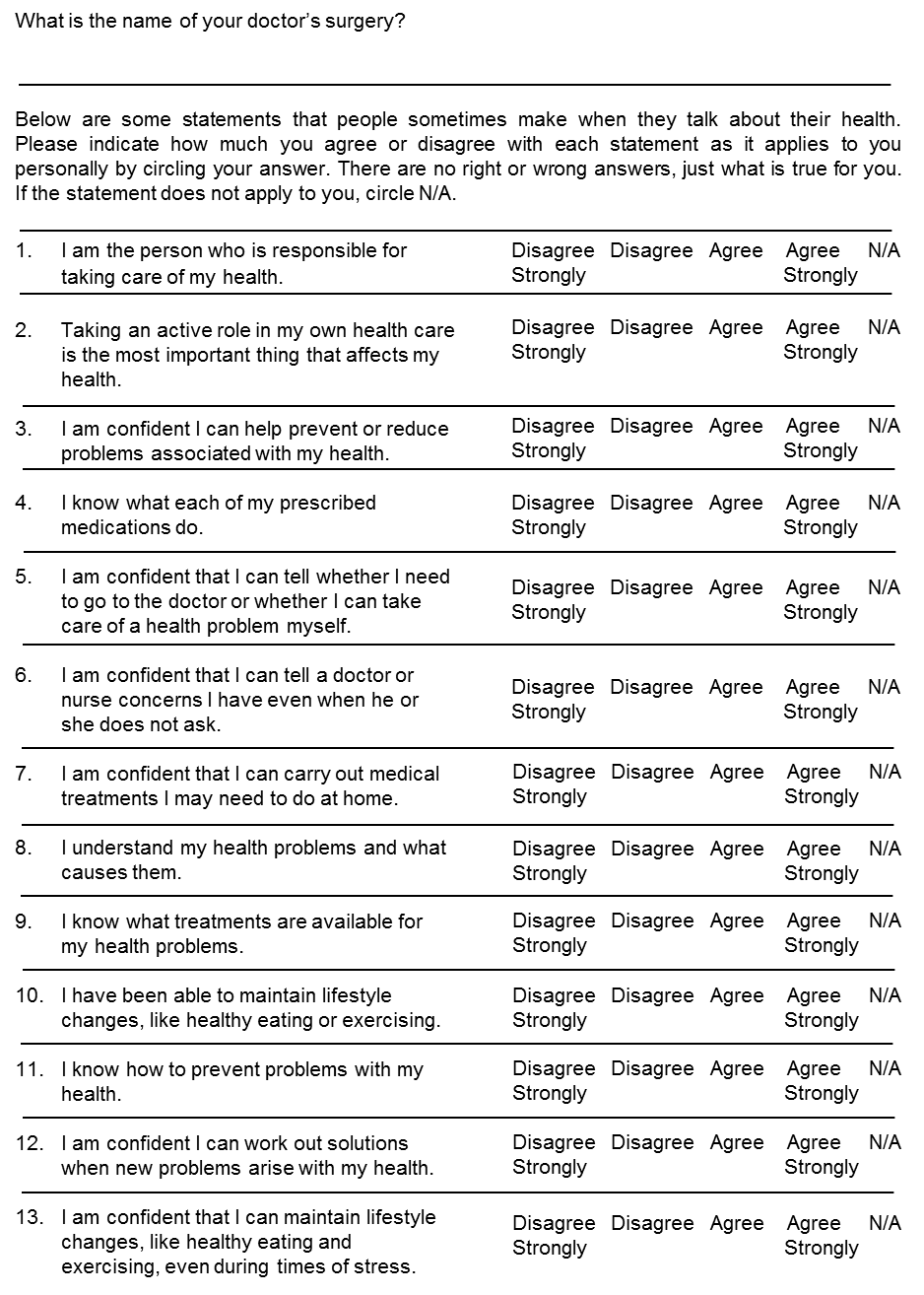 